Электронный сертификат на получение технических средств реабилитации (ТСР) Электронный сертификат является самым быстрым и удобным способом получения технического средства реабилитации. При этом владелец сертификата может выбрать любую точку продаж ТСР из списка по собственному желанию.На основании рекомендаций индивидуальной программы реабилитации (ИПРА)/заключения врачебной комиссии (ЗВК), Соцфонд оценивает необходимое ТСР и направляет его стоимость в виде электронного сертификата.Электронный сертификат — это запись в реестре, которая привязана к номеру банковской карты МИР гражданина. Деньги напрямую на карту не переводятся, а резервируются в Федеральном казначействе. Карта МИР выступает идентификатором владельца сертификата при покупке ТСР и последующего перевода денег из казначейства продавцу. Если стоимость изделия превышает сумму сертификата, доплатить разницу можно собственными средствами. Преимущества электронного сертификата:– можно приобрести ТСР у определенного поставщика, в определенной торговой точке, в том числе в онлайн-магазине (по всей территории России) с доставкой до ближайшего пункта выдачи или курьером на дом– не нужно ждать закупки ТСР фондом или выплаты компенсации затраченных средств– весь процесс доступен онлайн: от оформления сертификата (заявление можно подать на сайте www.gosuslugi.ru) до покупки технического средства (онлайн-магазины).Каталог ТСР    https://ktsr.sfr.gov.ru/Карта точек продаж ТСР по электронному сертификату    https://ktsr.sfr.gov.ru/ru-RU/tocki_prodaz_po_es_na_karte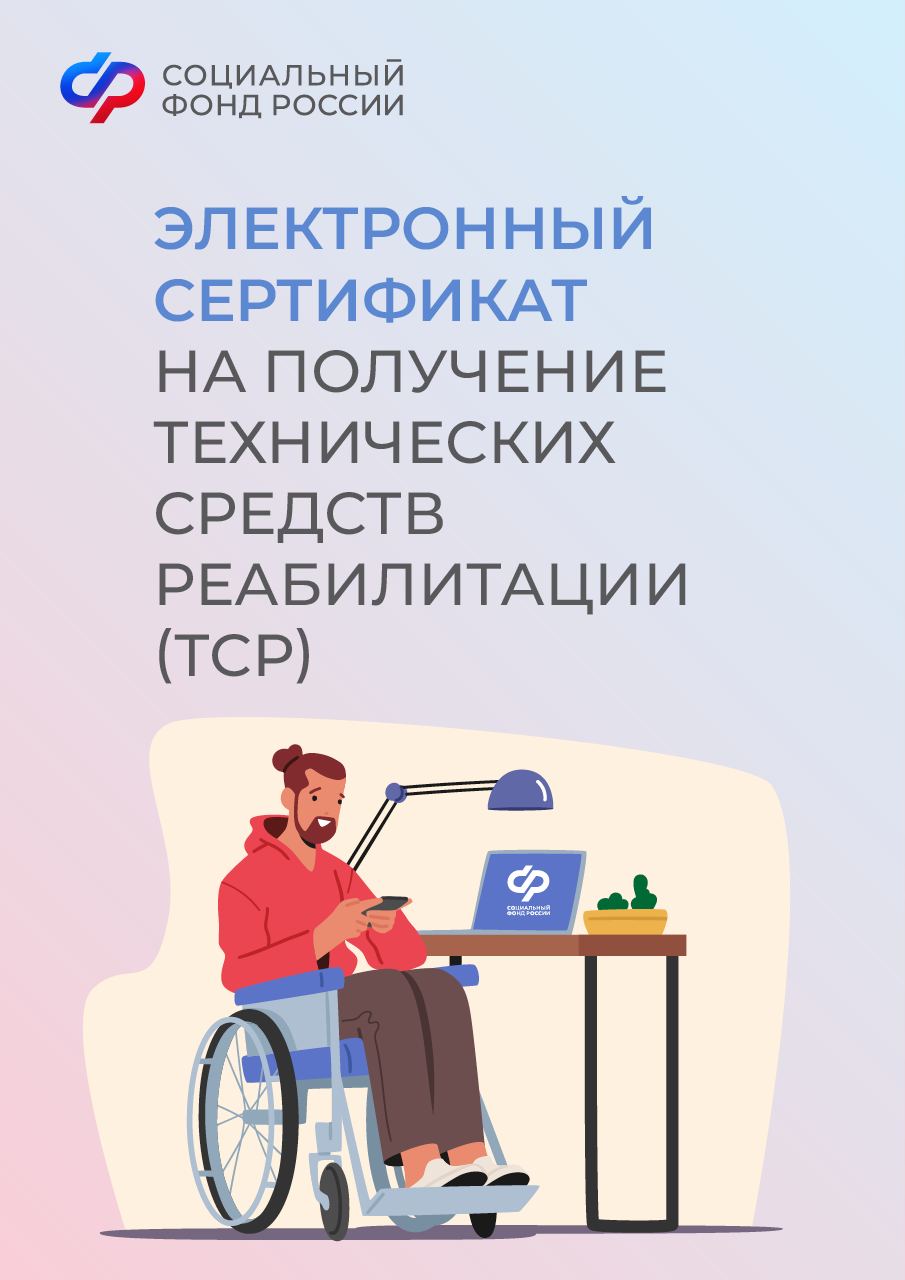 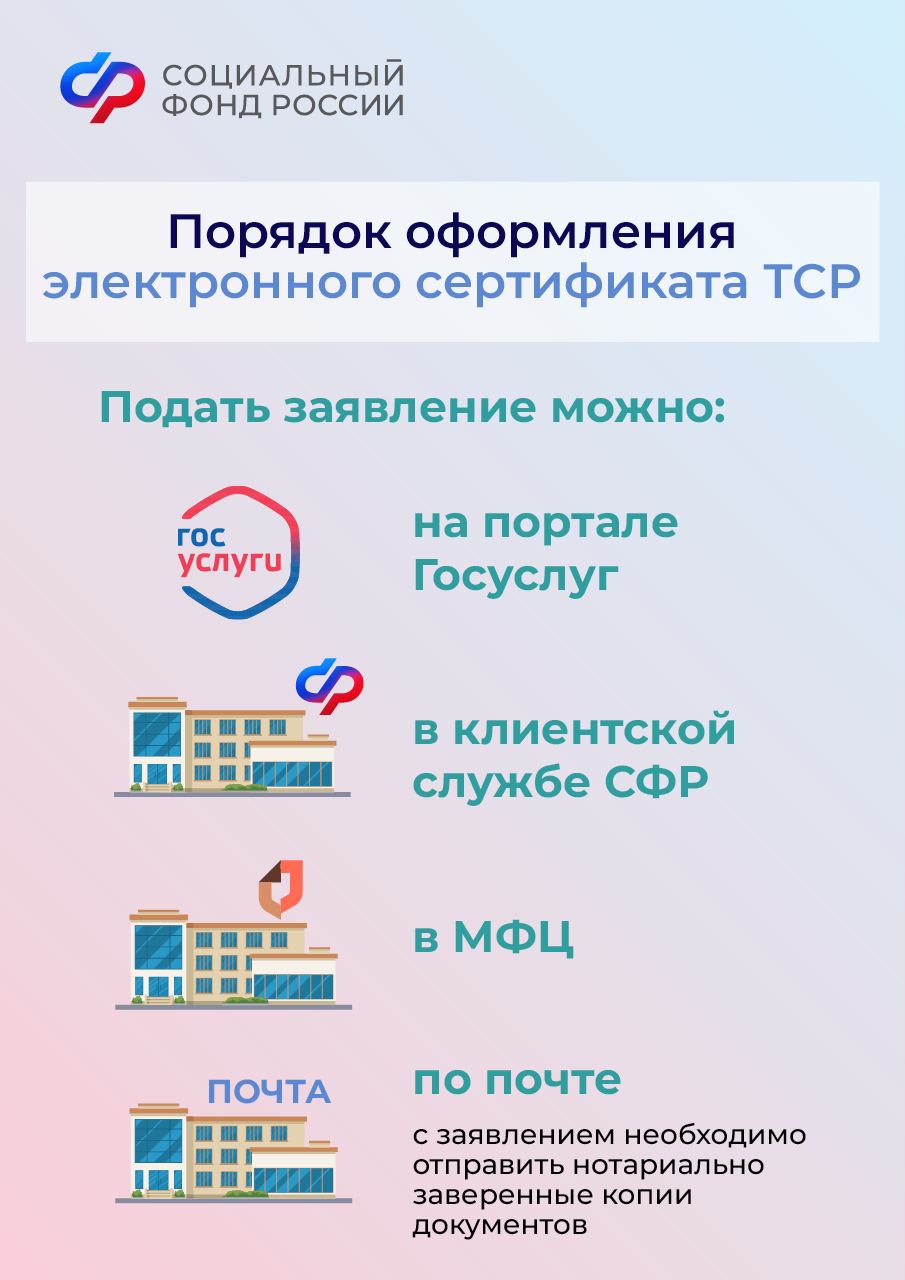 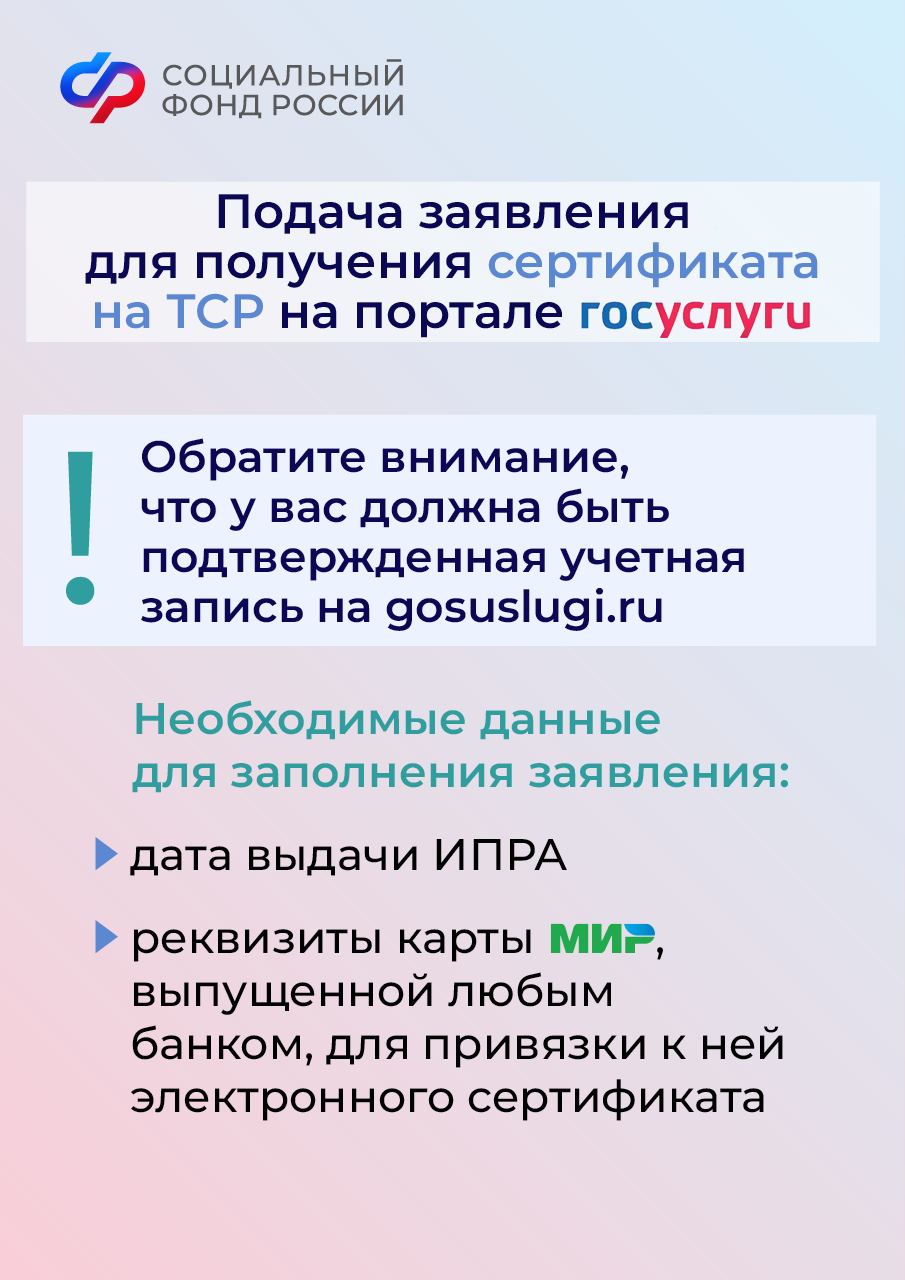 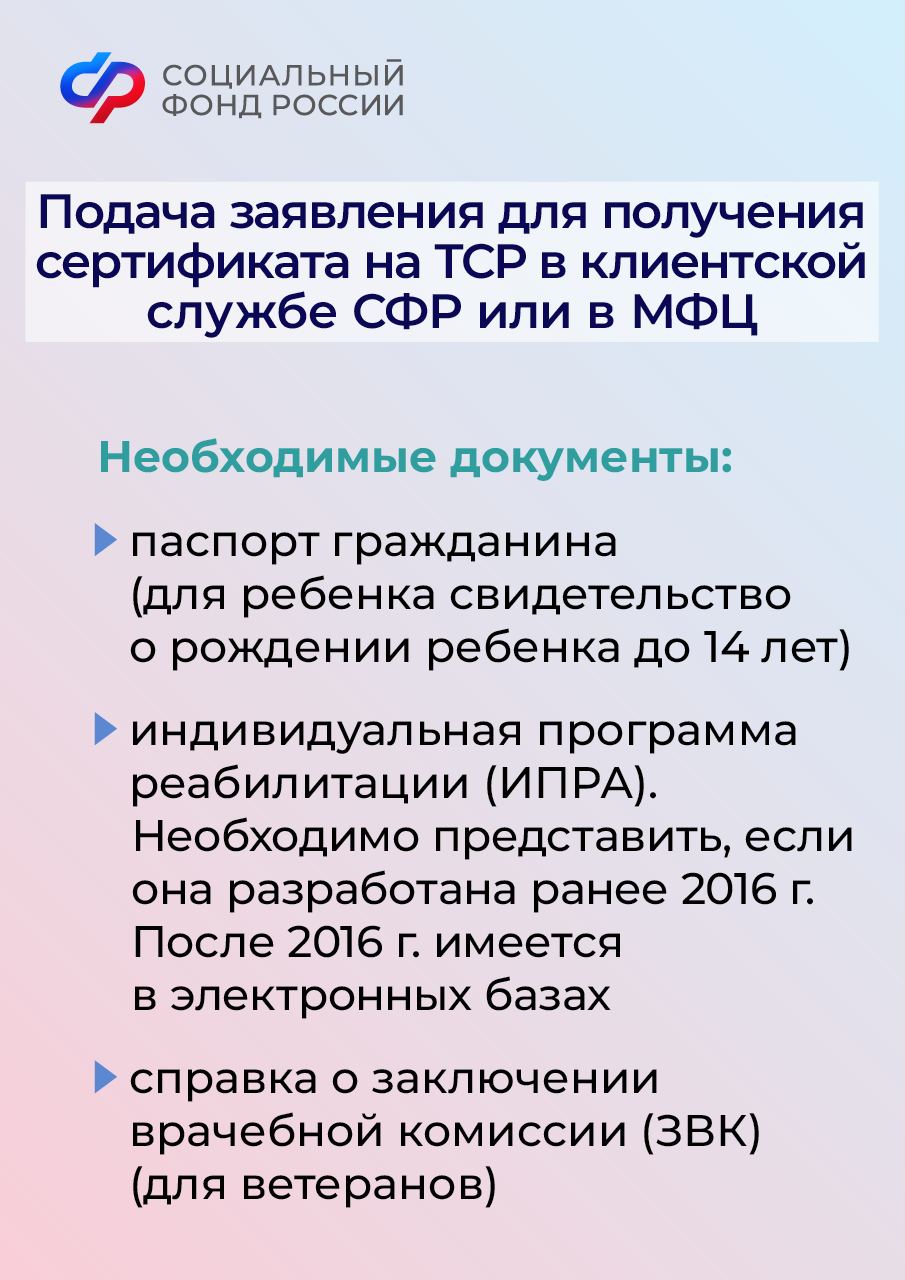 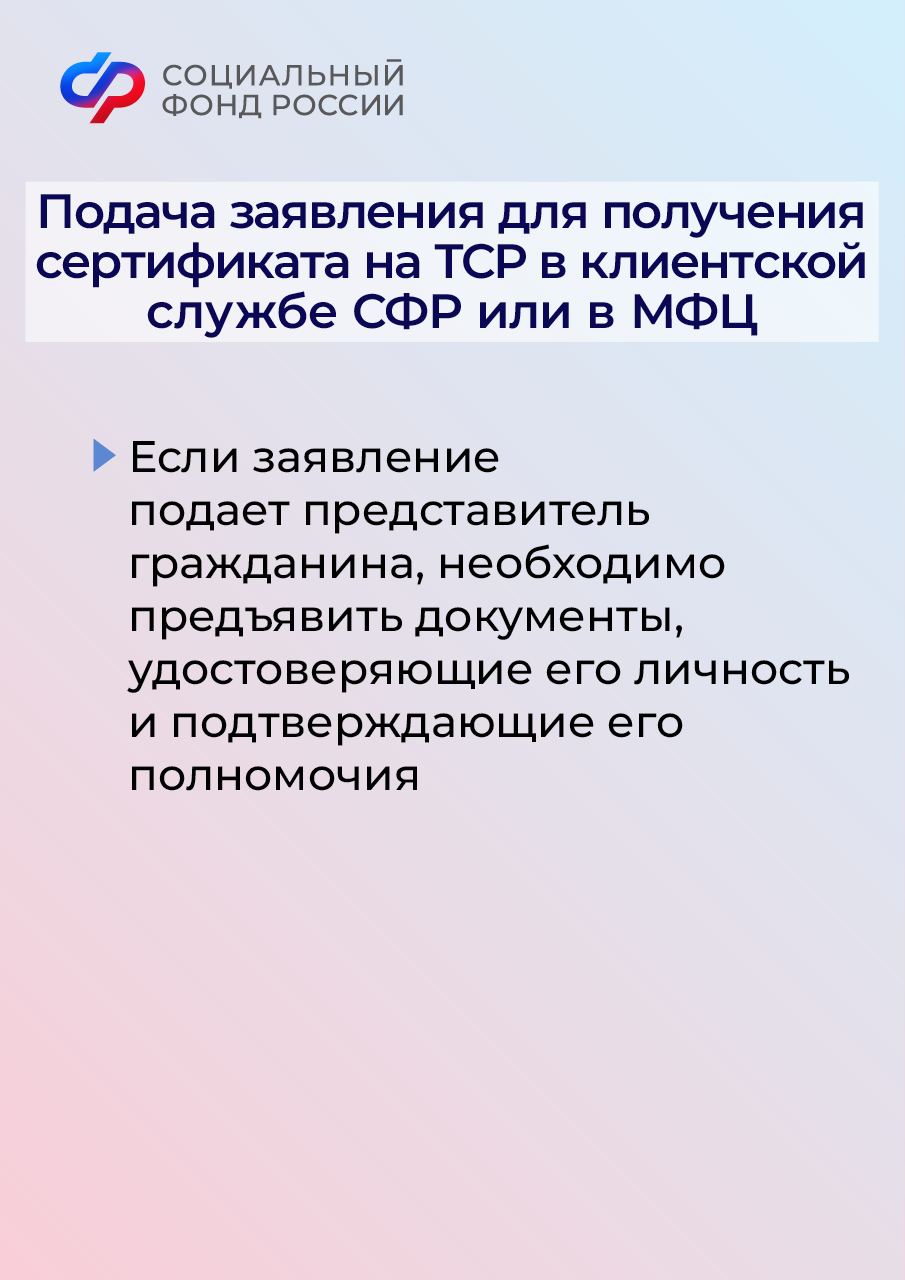 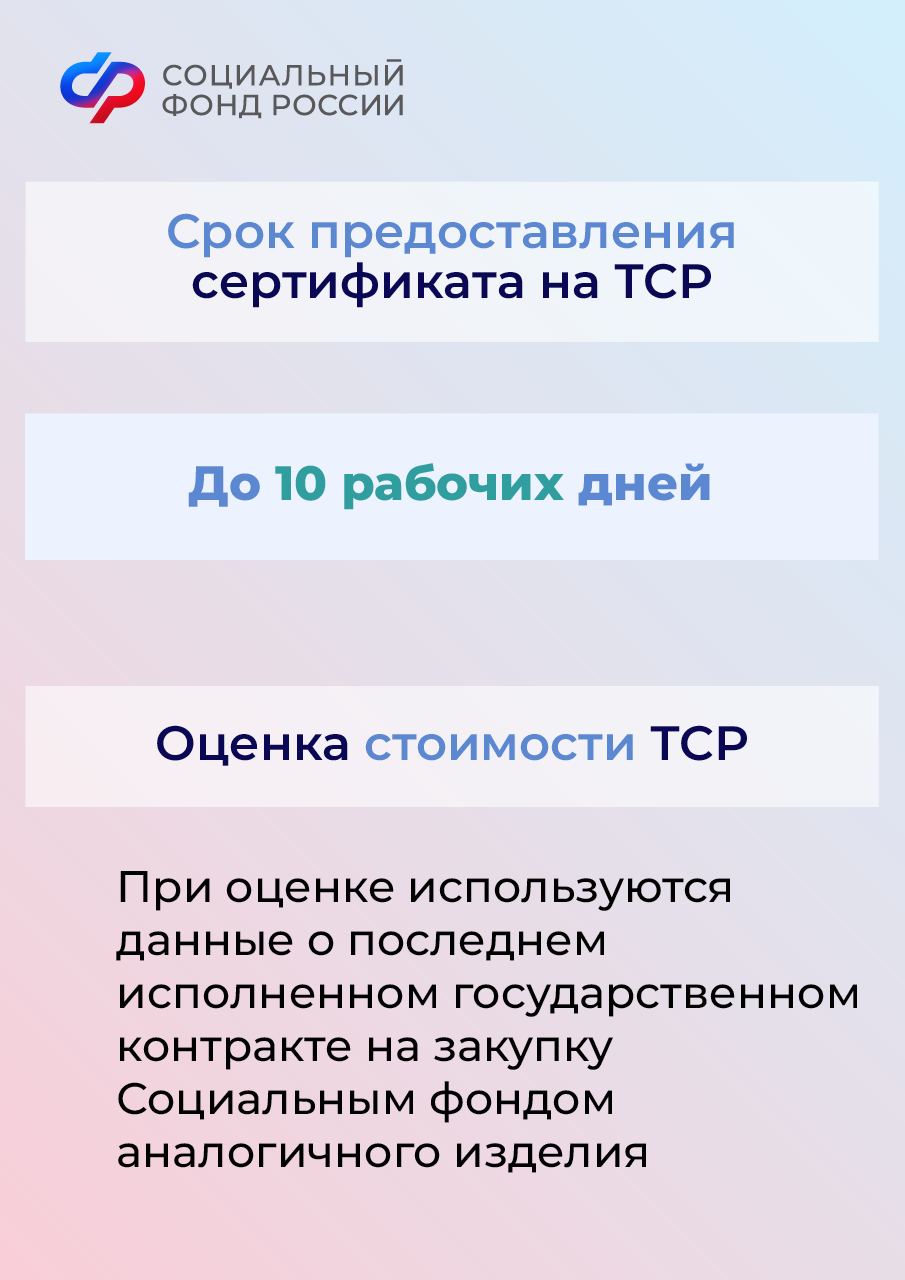 